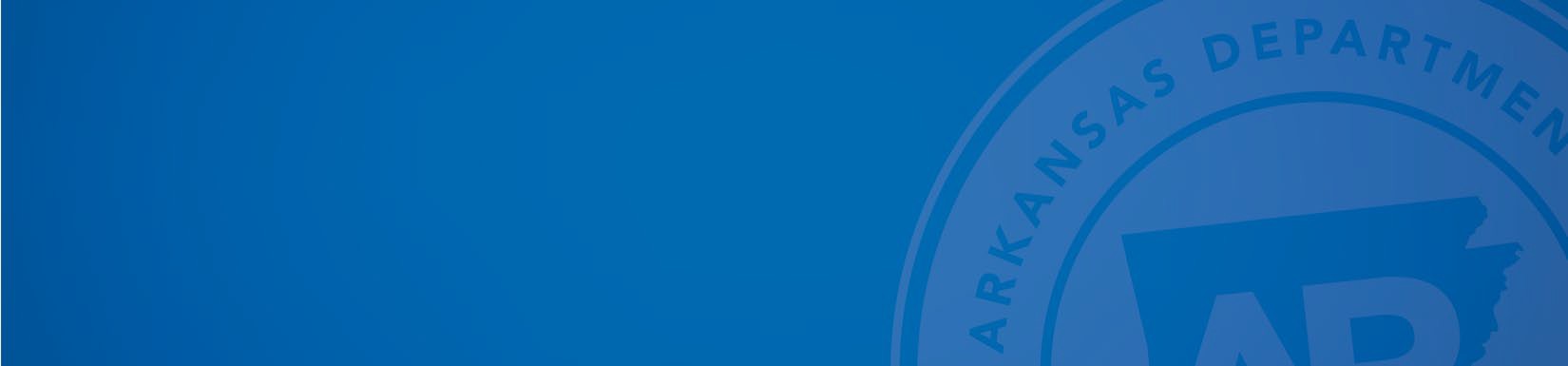 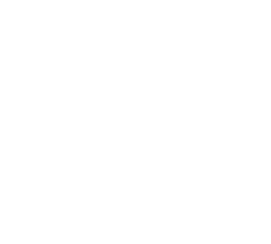 May 20, 2022FOR IMMEDIATE RELEASESusan Price, Arkansas BLS Programs Manager Arkansas Division of Workforce Services Susan.Price@arkansas.gov www.discover.arkansas.govArkansas’ Unemployment Rate Increases to 3.2 Percent in AprilArkansas Civilian Labor Force Summary:Labor force data, produced by the U.S. Department of Labor, Bureau of Labor Statistics and released today by the Arkansas Division of Workforce Services, show Arkansas’ seasonally adjusted unemployment rate increased one-tenth of a percentage point, from 3.1 percent in March to 3.2 percent in April. Arkansas’ civilian labor force added 5,655, a result of 4,522 more employed and 1,133 more unemployed Arkansans. At 3.6 percent, the United States’ jobless rate remained unchanged from March to April.BLS Program Operations Manager Susan Price said, “Employment in Arkansas increased for the fourth month in a row while nonfarm payroll jobs rose to 1,315,500, setting a record high number of jobs in the State. More Arkansans continue to join the labor force, resulting in an increase in the unemployment rate.”Arkansas Nonfarm Payroll Job Summary:Arkansas’ nonfarm payroll jobs rose by 9,900 in April, hitting a new record high of 1,315,500. Eight major industry sectors posted gains. The leisure and hospitality sector increased by 4,500, mostly in accommodation and food services (+3,600). Educational and health services added 2,000 jobs. Most of the growth occurred in health care and social assistance (+1,900), due in large part to hiring in ambulatory health care (+1,400). Employment in financial activities rose by 1,200, mostly in finance and insurance (+1,000). Manufacturing added 1,100 jobs. Most of the gains were in durable goods manufacturing (+800). Government added 1,100 jobs, with increases in both state (+500) and local (+500) government.Compared to April 2021, Arkansas’ nonfarm payroll jobs are up 35,500. Growth occurred in eight major industry sectors, with five sectors adding 2,300 or more jobs each. Jobs in trade, transportation, and utilities rose by 15,200. Hiring was reported across all subsectors, with jobs in transportation-warehousing-utilities up 8,200. Employment in leisure and hospitality increased by 8,300. Most of the gains were in accommodation and food services (+6,900). Manufacturing added 7,100 jobs, with growth reported in both nondurable goods (+3,800) and durable goods (+3,300). Jobs in professional and business services rose by 2,400. Expansions in management of companies (+4,500) and professional- scientific-technical services (+1,100) more than offset declines in administrative and support services (-3,200). Government employment increased by 2,300, mainly due to gains in local government-educational services (+2,200). Jobs in construction decreased by 1,900, with fewer jobs reported in the specialty trade contractors subsector (-1,600).ARKANSAS CIVILIAN LABOR FORCE SUMMARY, Seasonally AdjustedSource: U.S. Bureau of Labor Statistics, Current Population Survey. More information about the data is available at https://www.bls.gov/cps/definitions.htmARKANSAS NONFARM PAYROLL JOBS, Not Seasonally Adjusted (In Thousands)Source:  Monthly Survey of Employers, based on 1st Quarter 2021 benchmark.	Notes: Current month’s data are preliminary; previous month’s data are revised.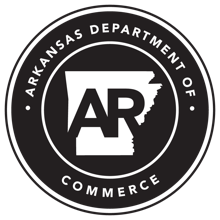 About the Arkansas Department of Commerce:The Arkansas Department of Commerce is the umbrella department for workforce and economic development drivers. Its divisions and regulatory boards include Division of Aeronautics, Waterways Commission, Wine Producers Council, Division of Workforce Services, Office of Skills Development, State Bank Department, Insurance Department, Securities Department, Economic Development Commission and Development Finance Authority. It was established July 2019 as part of Governor Asa Hutchinson’s wide-sweeping efficiency and transformation efforts to reduce 42 cabinet agencies to 15 while maintaining services for all Arkansans.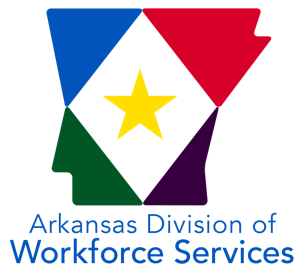 About the Arkansas Division of Workforce ServicesThe mission of the Arkansas Division of Workforce Services is to support and secure Arkansas' economic vitality through a highly skilled workforce by administering programs and providing services that empower employers and jobseekers. ADWS is a division of the Arkansas Department of Commerce.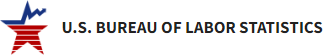 About Bureau of Labor Statistics (BLS)The Bureau of Labor Statistics measures labor market activity, working conditions, price changes, and productivity In the U.S. economy to support public and private decision making.About Local Area Unemployment Statistics (LAUS)The LAUS program produces monthly and annual employment, unemployment, and labor force data for Census regions and divisions, States, counties, metropolitan areas, and many cities, by place of residence.About Current Employment Statistics (CES)The CES program produces detailed industry estimates of employment, hours, and earnings of workers on nonfarm payrolls. CES State and Metro Area produces data for all 50 States, the District of Columbia, Puerto Rico, the Virgin Islands, and about 450 metropolitan areas and divisions.April 2022March 2022April 2021Chg From Mar 2022Chg From Apr 2021Civilian Labor Force1,349,5611,343,9061,333,1175,65516,444Employment1,306,9721,302,4501,272,8334,52234,139Unemployment42,58941,45660,2841,133-17,695Unemployment Rate3.2%3.1%4.5%0.1%-1.3%Labor Participation Rate56.8%56.6%56.7%0.2%0.1%U.S. Unemployment Rate3.6%3.6%6.0%0.0%-2.4%North American Industry Classification System (NAICS) Industry Group 2017April 2022March 2022April 2021Chg From Mar 2022Chg From Apr 2021Total Nonfarm Payroll Jobs1315.51305.61280.09.935.5Goods Producing221.4220.9216.50.54.9Mining, Logging, & Construction58.559.160.7-0.6-2.2Mining & Logging5.05.05.30.0-0.3Construction53.554.155.4-0.6-1.9Specialty Trade Contractors33.833.935.4-0.1-1.6Manufacturing162.9161.8155.81.17.1Durable Goods77.877.074.50.83.3Nondurable Goods85.184.881.30.33.8Service Providing1094.11084.71063.59.430.6Trade, Transportation, & Utilities266.4266.0251.20.415.2Wholesale Trade51.851.147.10.74.7Retail Trade139.8140.2137.5-0.42.3Transportation, Warehousing, & Utilities74.874.766.60.18.2Information12.412.311.40.11.0Financial Activities66.865.665.91.20.9Finance & Insurance52.551.551.81.00.7Real Estate, Rental, & Leasing14.314.114.10.20.2Professional & Business Services148.5149.2146.1-0.72.4Professional, Scientific, & Technical45.946.644.8-0.71.1Management of Companies38.137.633.60.54.5Administrative & Support Services64.565.067.7-0.5-3.2Educational & Health Services197.4195.4196.22.01.2Educational Services17.917.816.80.11.1Health Care & Social Assistance179.5177.6179.41.90.1Ambulatory Health Care62.561.161.01.41.5Social Assistance35.635.336.80.3-1.2Leisure & Hospitality123.3118.8115.04.58.3Arts, Entertainment, & Recreation12.411.511.00.91.4Accommodation & Food Services110.9107.3104.03.66.9Accommodation Services11.410.89.80.61.6Food Services99.596.594.23.05.3Other Services66.465.667.10.8-0.7Government212.9211.8210.61.12.3Federal Government20.620.520.50.10.1State Government78.678.178.50.50.1State Government, Educational Services32.231.732.00.50.2State Government, Excluding Education46.446.446.50.0-0.1Local Government113.7113.2111.60.52.1Local Government, Education Services71.171.068.90.12.2Local Government, Excluding Education42.642.242.70.4-0.1